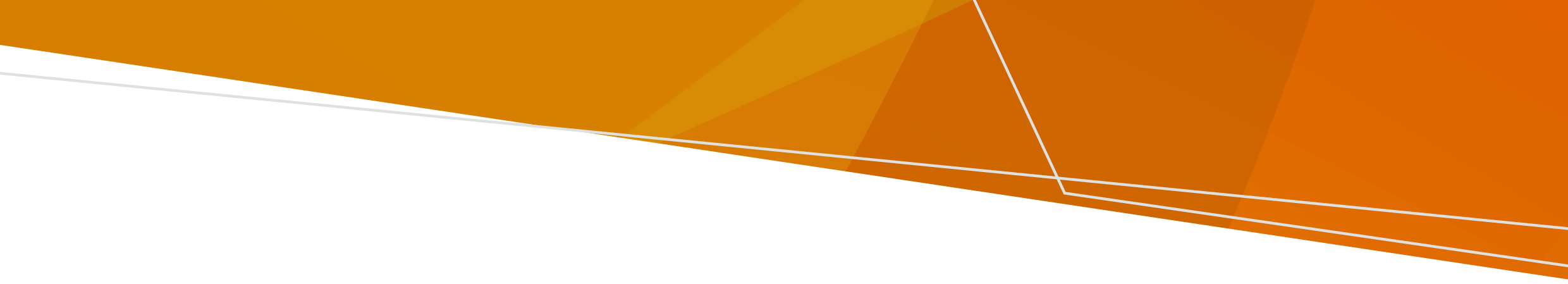 ရေကြီးပြီးနောက် မီးပြန်ရရန် အချိန်အနည်းငယ် ကြာနိုင်သည်။ မီးပြတ်သွားပါက သင် လုပ်နိုင်သည်များအတွက် အောက်ပါအကြံပြုချက်များကို ဖတ်ပါ။သင့်အစားအစာကို မပျက်စီးအောင်ထားရန် အကြံပြုချက်များမီးပြတ်ခြင်းကြောင့် သင့်အစားအစာ ပျက်စီးနိုင်သည်၊ အောက်ပါတို့ကို သတိပြုပါ။ရေခဲသေတ္တာမှ အစားအစာများကို ရေခဲခန်းသို့ ရွှေ့ပါ။ ရေခဲအိတ် သို့မဟုတ် မပူလာစေရန် ကာကွယ်သည့် အဝတ်ကို အစားအစာထုပ်များအပေါ် အုပ်ထားခြင်းဖြင့် အစားအစာများကို တတ်နိုင်သမျှ အေးအောင်ထားပါ။ သင့်အစားအစာသည် အေးနေသေးပါက (၅°C ထက်နည်းပါက) စားသုံးနိုင်ပါသည်။သင့်အစာသည် မအေးတော့ပါက၊ နောက်လေးနာရီအထိ သိမ်းထားနိုင်ပြီး၊ ထို့နောက် စွန့်ပစ်ပါ သို့မဟုတ် ချက်ပြုတ်စားသုံးပါ။ချက်ပြုတ်ထားသော အစားအစာကို ပူပူနွေးနွေးဖြစ်ချိန် လေးနာရီအတွင်း စားသုံးပါ၊ မစားနိုင်လျှင် စွန့်ပစ်ပါ။အစားအစာများ အေးခဲထားစဉ် မီးပြန်လာပါက အစားအစာများကို စိတ်ချလက်ချ ဆက်လက် အေးခဲထားနိုင်သည်။ မီးစက်သုံးရန် အကြံပြုချက်များမီးပြတ်သောအခါ မီးစက်များကို သုံးလေ့ရှိပါသည်။ အသုံးမပြုမီ ဤအကြံပြုချက်များကို ဖတ်ပါ။ ကာဗွန်မိုနောက်ဆိုဒ် အဆိပ်သင့်ပြီး နာမကျန်းဖြစ်စေနိုင်သောကြောင့် လေဝင်လေထွက်ကောင်းသော အိမ်ပြင်နေရာများတွင် ဓာတ်ဆီ သို့မဟုတ် ဒီဇယ်မီးစက်များကို အသုံးပြုပါ။ခရီးဆောင် သို့မဟုတ် ပြင်ပသုံး မီးစက်များသည် ကာဗွန်မိုနောက်ဆိုဒ် အဆိပ်သင့်ခြင်း၊ ဓာတ်လိုက်ခြင်း သို့မဟုတ် မီးလောင်ခြင်းတို့ကို ဖြစ်စေနိုင်သောကြောင့်၊ သင့်အိမ်အတွင်း၌ မသုံးပါနှင့်။ အရန်မီးရရန် အသင့်တော်ဆုံး ဖြစ်သည့် အမြဲတမ်းမီးစက်များကို တပ်ဆင်ပါ။ မီးစက်ကို ခြောက်သွေ့သောနေရာတွင် ထားပါ။ ဓာတ်ဆီကို အိမ်ပြင် အကာအကွယ်နေရာတွင် သိမ်းဆည်းသင့်သည်။မီးစက်မကိုင်မီ လက်ကို ခြောက်ပါစေ။သင်မဖွင့်မီ လျှပ်စစ်ကြိုး သို့မဟုတ် အခြားတပ်ဆင်မှုများ မပျက်စီးကြောင်း စစ်ဆေးပါ။ဆီပြန်မဖြည့်မီ မီးစက်ကိုပိတ်ပြီး အအေးခံပါ။ ပူနေသော အင်ဂျင်ပေါ်သို့ ဆီ ဖိတ်စင်ပါက မီးလောင်နိုင်ပါသည်။အကြမ်းခံသော ကြားဆက်ကြိုးကို အသုံးပြု၍ အိမ်သုံးပစ္စည်းများကို မီးစက်တွင် တပ်ဆင်ပါ။ မီးစက်အား နံရံပလပ်ပေါက်တွင် ပလပ်ခေါင်းထိုးခြင်းဖြင့် အိမ်လျှပ်စစ်ကြိုးများကို မီးရရန် မလုပ်ပါနှင့်။ အကူအညီရယူရန်ဓာတ်ငွေ့ သို့မဟုတ် လျှပ်စစ်မီးကို ဘေးကင်းစွာ အသုံးပြုခြင်းဆိုင်ရာအကြောင်းများအတွက် Energy Safe Victoria ၉၂၀၃ ၉၇၀၀ သို့ ဖုန်းဆက်ပါ သို့မဟုတ် www.esv.vic.gov.au တွင် ဖတ်ရှုပါ။ ဓာတ်ငွေ့ယိုစိမ့်မှုကို သတင်းပို့ရန် ၁၃၂ ၇၇၁ သို့ ဖုန်းခေါ်ပါ။ဤကြေညာချက်ကို နားလည်ရန် လွယ်ကူသောပုံစံဖြင့် လက်ခံရယူရန် pph.communications@health.vic.gov.au သို့ အီးမေးလ်ပို့ပါ။ရေကြီးပြီးနောက် မီးပြတ်ခြင်း။ရေကြီးပြီးနောက် မီးပြတ်ခြင်း အကြောင်းBurmese | မြန်မာဘာသာOFFICIAL